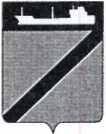 ПОСТАНОВЛЕНИЕАДМИНИСТРАЦИИ ТУАПСИНСКОГО ГОРОДСКОГО ПОСЕЛЕНИЯ               ТУАПСИНСКОГО РАЙОНА от  15.04.2022                                                                      № 352г. ТуапсеО внесении изменений в постановление администрации Туапсинского городского поселения Туапсинского района от 14 марта 2022 года № 199 «Об утверждении Положения о реализации преимущественного права выкупа арендованного имущества, находящегося в собственности Туапсинского городского поселения Туапсинского района,субъектами малого и среднего предпринимательства»В соответствии с федеральными законами от 22 июля 2008 г. № 159-ФЗ «Об особенностях отчуждения недвижимого имущества, находящегося в государственной собственности субъектов Российской Федерации или в муниципальной собственности и арендуемого субъектами малого и среднего предпринимательства и о внесении изменений в отдельные законодательные акты Российской Федерации», от 06 октября 2003 г. № 131-ФЗ «Об общих принципах организации местного самоуправления в Российской Федерации», решением Совета Туапсинского городского поселения Туапсинского района от 3 сентября 2014 г. № 28.4 «Об утверждении положения о порядке управления и распоряжения объектами муниципальной собственности Туапсинского городского поселения Туапсинского района», п о с т а н о в л я ю:Внести изменения в постановление администрации Туапсинского городского поселения Туапсинского района от 14 марта 2022 года № 199 «Об утверждении Положения о реализации преимущественного права выкупа арендованного имущества, находящегося в собственности Туапсинского городского поселения Туапсинского района» в новой редакции, согласно приложению к настоящему постановлению.Отделу имущественных и земельных отношений администрации Туапсинского городского поселения Туапсинского района (Гаркуша Я.Ф.) разместить настоящее постановление на официальном сайте администрации Туапсинского городского поселения Туапсинского района в информационно-телекоммуникационной сети «Интернет».Общему отделу  администрации Туапсинского городского поселения      Туапсинского     района    (Кот А.И.)   обнародовать     настоящее постановление в средствах массовой информации Туапсинского городского поселения Туапсинского района.Контроль  за выполнением настоящего постановления возложить на заместителя главы администрации Туапсинского городского поселения Туапсинского района Чусова А.И.Постановление вступает в силу со дня его официального обнародования.Глава Туапсинского городского поселенияТуапсинского района                                                                        С.В. БондаренкоПРИЛОЖЕНИЕУТВЕРЖДЕНпостановлением администрацииТуапсинского городского поселения Туапсинского района                                                                                 от 15.04.2022 г. № 352V. Порядок оплаты муниципального имуществапри его приватизации и сроки рассрочки оплаты недвижимого имущества, находящегося в муниципальной собственности и приобретаемого субъектами малого и среднего предпринимательства при реализации преимущественного права на приобретение арендуемого имущества5.1. Оплата арендуемого имущества при реализации преимущественного права приобретения арендованного имущества субъектами малого и среднего предпринимательства производится в соответствии с заявлением субъекта малого или среднего предпринимательства о реализации преимущественного права выкупа арендуемого имущества – единовременно, либо в рассрочку на срок не менее чем 60 месяцев (пять лет).5.2. Оплата приобретаемого арендуемого имущества осуществляется субъектом малого или среднего предпринимательства в соответствии с пунктом 5.1 настоящего Положения в бюджет администрации Туапсинского городского поселения Туапсинского района на реквизиты, указанные в договоре купли-продажи имущества.5.3. В случае приобретения арендуемого имущества в рассрочку, такое имущество остается в залоге у продавца до момента погашения обязательств покупателем в полном объеме в соответствии с условиями договора купли-продажи.	5.4. Оплата недвижимого имущества, находящегося в муниципальной собственности и приобретаемого субъектами малого и среднего предпринимательства при реализации преимущественного права на приобретение арендуемого имущества, осуществляется единовременно или в рассрочку посредством ежемесячных или ежеквартальных выплат в равных долях. Срок рассрочки оплаты такого имущества при реализации преимущественного права на его приобретение устанавливается соответственно нормативным правовым актом Правительства Российской Федерации, законом субъекта Российской Федерации, муниципальным правовым актом, но не менее пяти лет.	5.5. Право выбора порядка оплаты (единовременно или в рассрочку) приобретаемого арендуемого имущества, а также срока рассрочки в установленных в соответствии с настоящей статьей пределах принадлежит субъекту малого или среднего предпринимательства при реализации преимущественного права на приобретение арендуемого имущества.	5.6. На сумму денежных средств, по уплате которой предоставляется рассрочка, производится начисление процентов исходя из ставки, равной одной трети ставки рефинансирования Центрального банка Российской Федерации, действующей на дату опубликования объявления о продаже арендуемого имущества.	5.7. Оплата приобретаемого в рассрочку арендуемого имущества может быть осуществлена досрочно на основании решения покупателя.	5.8. В случае если арендуемое имущество приобретается арендатором в рассрочку, указанное имущество находится в залоге у продавца до полной его оплаты. Условия договора купли-продажи арендуемого имущества о неприменении данного правила ничтожны.Начальник отдела 								Я.Ф. Гаркуша